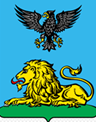 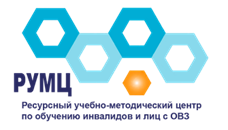 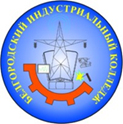 Программа проведения групповой консультации по профессиональному самоопределению выпускников Белгородской области в 2020-2021 учебном годуДата проведения: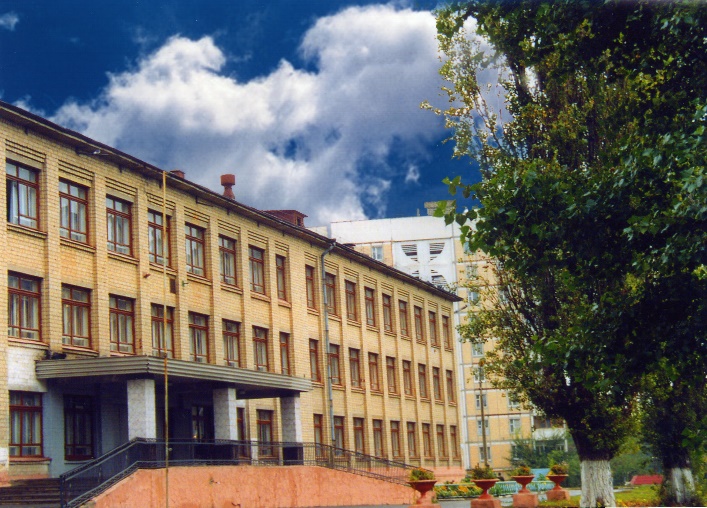 08 апреля (четверг) 2021 года, 14:00Место проведения:концертный зал ОГАПОУ «Белгородский индустриальный колледж»Цель:помочь выявить профессиональные интересы выпускников с инвалидностью и ОВЗ, информировать их о перечне профессий и специальностей, которые отвечали бы интересам, склонностям, и, самое главное, возможностям и состоянию здоровья каждого из индивидуумов.Задачи:1. Повысить информированность абитуриентов и их родителей об актуальных профессиях и специальностях в профессиональных образовательных организациях Белгородской области;2. Активизировать личное участие абитуриентов в формировании своего будущего;3. Создать условия для повышения готовности выпускников с инвалидностью и ОВЗ к социально-профессиональному определению;4. Активизировать участие родителей в построении профессионального маршрута детей с инвалидностью и ОВЗ.5. Увеличить число поступающих выпускников 2020-2021 гг. с инвалидностью и ОВЗ в профессиональные образовательные организации Белгородской области.Для заметок